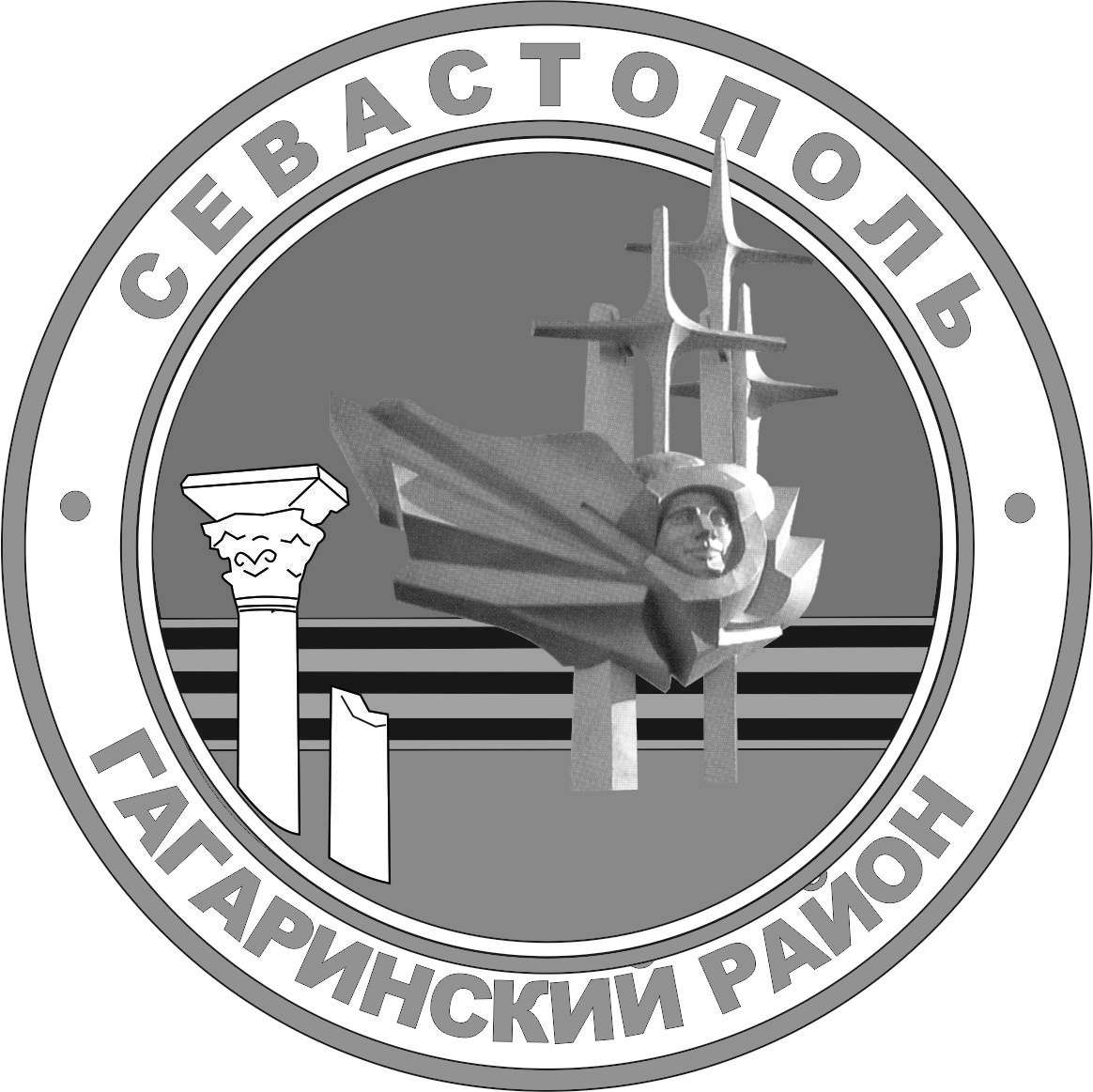 г. севастопольСОВЕТ ГАГАРИНСКОГО МУНИЦИПАЛЬНОГО ОКРУГА Iii СОЗЫВАР Е Ш Е Н И Е_ СЕССИЯ «___»_________2020 Г.	                    №                        Г. СЕВАСТОПОЛЬО внесении изменений в решение Совета Гагаринского муниципального округа от 02 июня 2020 г. № 68 «Об утверждении Положения о порядке прохождения муниципальной службы в органах местного самоуправления во внутригородском муниципальном образовании города Севастополя Гагаринский муниципальный округ»В соответствии с федеральными законами от 06 октября 2003 г.                                № 131-ФЗ «Об общих принципах организации местного самоуправления в Российской Федерации», от 03 мая 2007 г. № 25-ФЗ «О муниципальной службе в Российской Федерации», законами города Севастополя от 30 декабря 2014 г. № 102-ЗС «О местном самоуправлении в городе Севастополе», от 05 августа 2014 г.  № 53-ЗС «О муниципальной службе в городе Севастополе», Уставом внутригородского муниципального образования города Севастополя Гагаринский муниципальный округ, принятым решением Совета Гагаринского муниципального округа от 01 апреля 2015 г. № 17 «О принятии Устава внутригородского муниципального образования города Севастополя Гагаринский муниципальный округ», принимая во внимание экспертное заключение регистра муниципальных нормативных правовых актов города Севастополя от 22 июня 2020 г. № 225, Совет Гагаринского муниципального округаР Е Ш И Л:1. Внести в приложение № 1 к решению Совета Гагаринского муниципального округа от 02 июня 2020 г. № 68 «Об утверждении Положения о порядке прохождения муниципальной службы в органах местного самоуправления во внутригородском муниципальном образовании города Севастополя Гагаринский муниципальный округ» следующие изменения:1.1. Пункт 2.8 Положения о порядке прохождения муниципальной службы в органах местного самоуправления во внутригородском муниципальном образовании города Севастополя Гагаринский муниципальный округ изложить в следующей редакции: «Гражданам, претендующим на должности муниципальной службы, необходимо иметь:- для высших должностей муниципальной службы - наличие высшего профессионального образования, стаж муниципальной службы на главных или ведущих должностях муниципальной службы не менее двух лет или стаж работы по специальности, направлению подготовки не менее пяти лет;- для главных должностей муниципальной службы - наличие высшего профессионального образования, стаж муниципальной службы на ведущих или старших должностях муниципальной службы не менее одного года или стаж работы по специальности, направлению подготовки не менее двух лет;- для ведущих должностей муниципальной службы - наличие высшего образования, требования к стажу не предъявляются;- для старших и младших должностей муниципальной службы - наличие высшего образования или среднего профессионального образования, требования к стажу предъявляются».3.Настоящее решение вступает в силу с момента его официального обнародования. 4. Контроль исполнения настоящего решения оставляю за собой.Глава внутригородского муниципального образования,     исполняющий полномочия председателя Совета,Глава местной администрации                                                        А.Ю.Ярусов